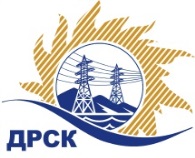 Акционерное Общество«Дальневосточная распределительная сетевая компания»Протокол № 356/МЭ-ВПзаседания закупочной комиссии по выбору победителя по открытому запросу цен на право заключения договора на поставку«СИЗ Приспособления для работы на высоте» закупка № 180 раздел 4.2  ГКПЗ 2017       ЕИС–№31704756979         ПРИСУТСТВОВАЛИ: члены постоянно действующей Закупочной комиссии АО «ДРСК»  2-го уровня.Форма голосования членов Закупочной комиссии: очно-заочная.         ВОПРОСЫ, ВЫНОСИМЫЕ НА РАССМОТРЕНИЕ ЗАКУПОЧНОЙ КОМИССИИ: О  рассмотрении результатов оценки заявок Участников.О признании заявок соответствующими условиям запроса цен.Об итоговой ранжировке заявок.О выборе победителя запроса цен.РЕШИЛИ:        По вопросу № 1Признать объем полученной информации достаточным для принятия решения.Утвердить окончательные цены предложений участников.          По вопросу № 2          Признать заявки ООО "НеоФорм" (193315, г. Санкт-Петербург, ул. Новоселов, дом № 49), ООО ООО "Трудоголик" (192029, г. Санкт-Петербург, пр-кт Обуховской обороны, д. 70, корп. 2, лит. Е) удовлетворяющими по существу условиям запроса цен и принять их к дальнейшему рассмотрению.          По вопросу № 3        Утвердить итоговую ранжировку заявок         По вопросу № 4Признать победителем запроса цен на поставку «СИЗ Приспособления для работы на высоте» участника, занявшего первое место по степени предпочтительности для заказчика: ООО "НеоФорм" (193315, г. Санкт-Петербург, ул. Новоселов, дом № 49) на условиях: стоимость предложения  642 541,00 руб. без учета НДС (758 198,38 руб. с учетом НДС).Срок завершения поставки: до 15.04.2017г. Условия оплаты: 30 дней после получения продукции на склад грузополучателя.Гарантийный срок: гарантия на поставляемую продукцию не менее 24 месяцев с момента ввода в эксплуатацию.Предложение действительно до 01 июня 2017г.Производитель: ООО «ВЕНТО-2М», РФ.исполнитель Чуясова Е.Г.Тел. 397268город  Благовещенск«09» марта 2017 года№Наименование участника и его адресПредмет заявки на участие в запросе цен1ООО "НеоФорм" (193315, г. Санкт-Петербург, ул. Новоселов, дом № 49) Цена: 758 198,38 руб. с НДС(цена без НДС: 642 541,00 руб.)2.ООО "Трудоголик" (192029, г. Санкт-Петербург, пр-кт Обуховской обороны, д. 70, корп. 2, лит. Е)Цена: 1 120 805,30 руб. с НДС(цена без НДС: 949 835,00 руб.)Место в итоговой ранжировкеНаименование и адрес участникаЦена заявки на участие в закупке без НДС, руб.1 местоООО "НеоФорм" (193315, г. Санкт-Петербург, ул. Новоселов, дом № 49)642 541,00 2 местоООО "Трудоголик" (192029, г. Санкт-Петербург, пр-кт Обуховской обороны, д. 70, корп. 2, лит. Е)949 835,00 Ответственный секретарь Закупочной комиссии:Елисеева М.Г._____________________________